                                                                                                                                                                              شعبة البحث ومصادر المعلومات                                                                                                                      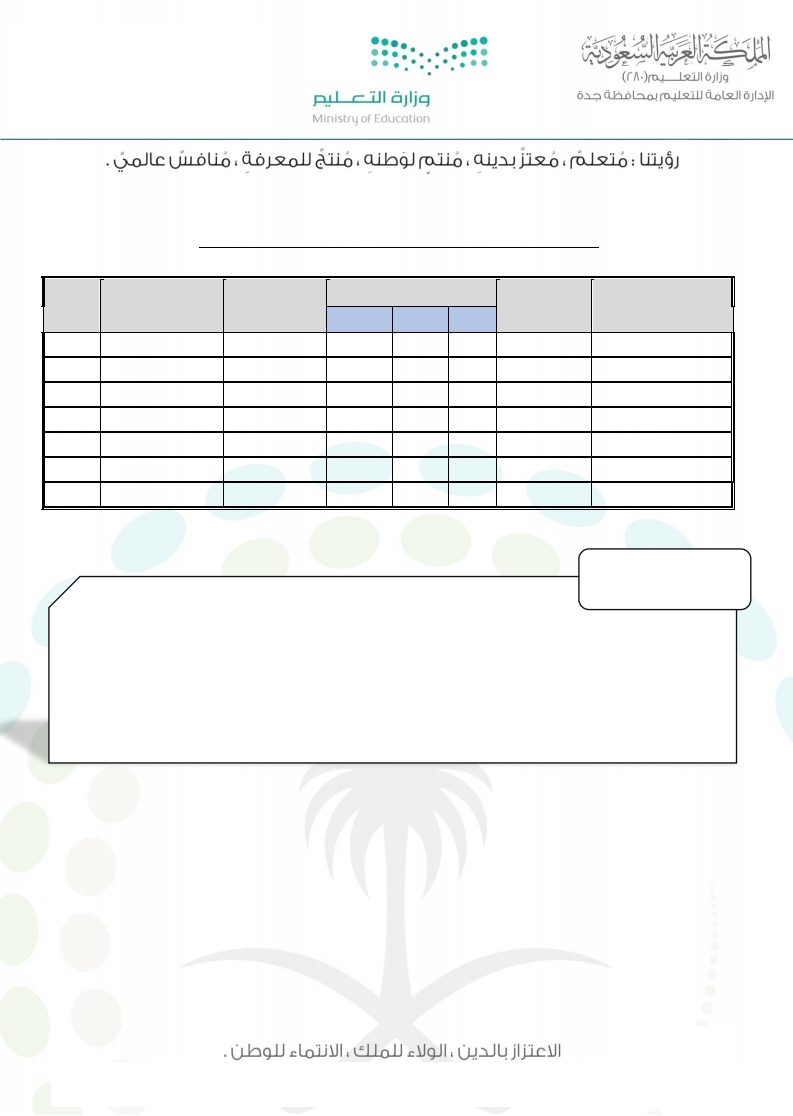 	الوحدة الثالثةأسئلة الاختيار من متعددأسئلة الاختيار من متعددأسئلة الاختيار من متعددأسئلة الاختيار من متعددأسئلة الاختيار من متعددأسئلة الاختيار من متعدد1كلمة أو مجموعة كلمات رتبت السجلات أو البطاقات في الفهارس وفقاً لها : كلمة أو مجموعة كلمات رتبت السجلات أو البطاقات في الفهارس وفقاً لها : كلمة أو مجموعة كلمات رتبت السجلات أو البطاقات في الفهارس وفقاً لها : كلمة أو مجموعة كلمات رتبت السجلات أو البطاقات في الفهارس وفقاً لها : كلمة أو مجموعة كلمات رتبت السجلات أو البطاقات في الفهارس وفقاً لها : أأالمدخل بالفهرسججالفهرسةدالتصنيف 2   عملية الوصف المادي والموضوعي لمصادر المعلومات :   عملية الوصف المادي والموضوعي لمصادر المعلومات :   عملية الوصف المادي والموضوعي لمصادر المعلومات :   عملية الوصف المادي والموضوعي لمصادر المعلومات :   عملية الوصف المادي والموضوعي لمصادر المعلومات :أأالفهرسبالتصنيفججالفهرسةدالمراجع3يتكون من قائمة بما تحتوية المكتبة من مصادر المعلومات :يتكون من قائمة بما تحتوية المكتبة من مصادر المعلومات :يتكون من قائمة بما تحتوية المكتبة من مصادر المعلومات :يتكون من قائمة بما تحتوية المكتبة من مصادر المعلومات :يتكون من قائمة بما تحتوية المكتبة من مصادر المعلومات :أأالفهرسبالفهرسةججالتصنيفدالمرجع4تصنف المكتبة مصادرها على اساس التشابه في :تصنف المكتبة مصادرها على اساس التشابه في :تصنف المكتبة مصادرها على اساس التشابه في :تصنف المكتبة مصادرها على اساس التشابه في :تصنف المكتبة مصادرها على اساس التشابه في :أأالموضوعباللونججالحجمدالشكل5يتم فصل كتب المراجع عن بقية المصادر لـ :يتم فصل كتب المراجع عن بقية المصادر لـ :يتم فصل كتب المراجع عن بقية المصادر لـ :يتم فصل كتب المراجع عن بقية المصادر لـ :يتم فصل كتب المراجع عن بقية المصادر لـ :أألكثرة استخدامهابلطبيعة محتواها المتجددججلقيمتها المادية والعلميةدلاختلاف شكلها6يتم فصل الدوريات عن بقية المصادر لـ :يتم فصل الدوريات عن بقية المصادر لـ :يتم فصل الدوريات عن بقية المصادر لـ :يتم فصل الدوريات عن بقية المصادر لـ :يتم فصل الدوريات عن بقية المصادر لـ :أألكثرة استخدامهابلطبيعة محتواها المتجددججلقيمتها المادية والعلميةدلاختلاف شكلها7يتم فصل المخطوطات والكتب النادرة عن بقية المصادر لـ  :يتم فصل المخطوطات والكتب النادرة عن بقية المصادر لـ  :يتم فصل المخطوطات والكتب النادرة عن بقية المصادر لـ  :يتم فصل المخطوطات والكتب النادرة عن بقية المصادر لـ  :يتم فصل المخطوطات والكتب النادرة عن بقية المصادر لـ  :أألكثرة استخدامهابلطبيعة محتواها المتجددججلقيمتها المادية والعلميةدلاختلاف شكلها8يتم فصل الكتب الأجنية عن بقية المصادر لـ :يتم فصل الكتب الأجنية عن بقية المصادر لـ :يتم فصل الكتب الأجنية عن بقية المصادر لـ :يتم فصل الكتب الأجنية عن بقية المصادر لـ :يتم فصل الكتب الأجنية عن بقية المصادر لـ :أألكثرة استخدامهابلطبيعة محتواها المتجددججلقيمتها المادية والعلميةدلاختلاف اللغة9تفصل الوسائل السمعبصرية عن بقية المصادر لـ :تفصل الوسائل السمعبصرية عن بقية المصادر لـ :تفصل الوسائل السمعبصرية عن بقية المصادر لـ :تفصل الوسائل السمعبصرية عن بقية المصادر لـ :تفصل الوسائل السمعبصرية عن بقية المصادر لـ :أألكثرة استخدامهابلطبيعة محتواها المتجددججلقيمتها المادية والعلميةدلاختلاف شكلها1010من البرامج المستخدمة في المكتبات المتوسطة والصغيرة هو :من البرامج المستخدمة في المكتبات المتوسطة والصغيرة هو :من البرامج المستخدمة في المكتبات المتوسطة والصغيرة هو :من البرامج المستخدمة في المكتبات المتوسطة والصغيرة هو :أاليسير بمينايسزجالافقديونيكرون1111في تصنيف ديوي العشري تقع الديانات بين :في تصنيف ديوي العشري تقع الديانات بين :في تصنيف ديوي العشري تقع الديانات بين :في تصنيف ديوي العشري تقع الديانات بين :أ200-299ب300-399ج400-499د500-5991212في تصنيف ديوي العشري تقع الفنون بين :في تصنيف ديوي العشري تقع الفنون بين :في تصنيف ديوي العشري تقع الفنون بين :في تصنيف ديوي العشري تقع الفنون بين :أ600-699ب700-799ج800-899د900-9991313في تصنيف ديوي العشري تقع الادآب بين :في تصنيف ديوي العشري تقع الادآب بين :في تصنيف ديوي العشري تقع الادآب بين :في تصنيف ديوي العشري تقع الادآب بين :أ600-699ب700-799ج800-899د900-9991414كتاب بعنوان : دليل المراجع العربية / سعود عبدالله الحزيمي  ورقم تصنيفه ( 025 )  يصبح رقم طلبه  :كتاب بعنوان : دليل المراجع العربية / سعود عبدالله الحزيمي  ورقم تصنيفه ( 025 )  يصبح رقم طلبه  :كتاب بعنوان : دليل المراجع العربية / سعود عبدالله الحزيمي  ورقم تصنيفه ( 025 )  يصبح رقم طلبه  :كتاب بعنوان : دليل المراجع العربية / سعود عبدالله الحزيمي  ورقم تصنيفه ( 025 )  يصبح رقم طلبه  :أ025                                                  س ح دب025                                               د س حج025                                                 ح د سد025                                               ح س د1515عدّد مداخل الفهرس البطاقي  :عدّد مداخل الفهرس البطاقي  :عدّد مداخل الفهرس البطاقي  :عدّد مداخل الفهرس البطاقي  :أمدخلينبثلاثة مداخلجأربع مداخلدخمسة مداخل 1616من أهم أشكال الفهارس هو الفهرس :من أهم أشكال الفهارس هو الفهرس :من أهم أشكال الفهارس هو الفهرس :من أهم أشكال الفهارس هو الفهرس :أالإلكتروني بالموضوع جالمؤلفدالعنوان1717الفهرس الإلكتروني يعمل على جهاز :الفهرس الإلكتروني يعمل على جهاز :الفهرس الإلكتروني يعمل على جهاز :الفهرس الإلكتروني يعمل على جهاز :أقارئ المصغرات الفيلميةبقارئ المصغرات الممغنطة جDVDدالحاسب الآلي1818قسّم ملفل ديوي المعرفة البشرية إلى ............ أصول رئيسية :قسّم ملفل ديوي المعرفة البشرية إلى ............ أصول رئيسية :قسّم ملفل ديوي المعرفة البشرية إلى ............ أصول رئيسية :قسّم ملفل ديوي المعرفة البشرية إلى ............ أصول رئيسية :أستةبعشرةجخمسةدتسعة1919 من فوائده تنظيم محتويات المكتبة، هو: من فوائده تنظيم محتويات المكتبة، هو: من فوائده تنظيم محتويات المكتبة، هو: من فوائده تنظيم محتويات المكتبة، هو:أالتصنيف بالتصوير جالتزويددالإعارة 2020 وضع تصنيف ديوي العشري مِلفل ديوي عام  وضع تصنيف ديوي العشري مِلفل ديوي عام  وضع تصنيف ديوي العشري مِلفل ديوي عام  وضع تصنيف ديوي العشري مِلفل ديوي عام أ1876 م ب1867 مج1877 مد1875 ماسئلة الصواب والخطأاسئلة الصواب والخطأاسئلة الصواب والخطأاسئلة الصواب والخطأاسئلة الصواب والخطأضع علامة (✅) أمام العبارة الصحيحة وعلامة (❎) أمام العبارة الخاطئة ثم ظلل الحل في نموذج الإجابةضع علامة (✅) أمام العبارة الصحيحة وعلامة (❎) أمام العبارة الخاطئة ثم ظلل الحل في نموذج الإجابةضع علامة (✅) أمام العبارة الصحيحة وعلامة (❎) أمام العبارة الخاطئة ثم ظلل الحل في نموذج الإجابةضع علامة (✅) أمام العبارة الصحيحة وعلامة (❎) أمام العبارة الخاطئة ثم ظلل الحل في نموذج الإجابةضع علامة (✅) أمام العبارة الصحيحة وعلامة (❎) أمام العبارة الخاطئة ثم ظلل الحل في نموذج الإجابة1يتيح الفهرس البطاقي خيارات متعددة للبحث أكثر من الفهرس الإلكتروني .يتيح الفهرس البطاقي خيارات متعددة للبحث أكثر من الفهرس الإلكتروني .يتيح الفهرس البطاقي خيارات متعددة للبحث أكثر من الفهرس الإلكتروني .2وقت استخدام الفهرس الإلكتروني مرتبط بدوام المكتبةوقت استخدام الفهرس الإلكتروني مرتبط بدوام المكتبةوقت استخدام الفهرس الإلكتروني مرتبط بدوام المكتبة3الفهرس هو نتيجة عملية الفهرسة.الفهرس هو نتيجة عملية الفهرسة.الفهرس هو نتيجة عملية الفهرسة.4يمكن استخدام الفهرس البطاقي خارج دوام المكتبة .يمكن استخدام الفهرس البطاقي خارج دوام المكتبة .يمكن استخدام الفهرس البطاقي خارج دوام المكتبة .5التصنيف في الإصطلاح هو التمييز والتقسيم .التصنيف في الإصطلاح هو التمييز والتقسيم .التصنيف في الإصطلاح هو التمييز والتقسيم .6من مميزات تصنيف ديوي العشري شامل للمعرفة البشرية .من مميزات تصنيف ديوي العشري شامل للمعرفة البشرية .من مميزات تصنيف ديوي العشري شامل للمعرفة البشرية .7تعتبر الفهرسة وصفاً عن المحتوى الموضوعي لمصادر المعلومات بواسطة أرقام .تعتبر الفهرسة وصفاً عن المحتوى الموضوعي لمصادر المعلومات بواسطة أرقام .تعتبر الفهرسة وصفاً عن المحتوى الموضوعي لمصادر المعلومات بواسطة أرقام .8سبب تعدد المداخل في الفهارس هو تلبية احتمالات البحث المختلفة للمستفيدين .سبب تعدد المداخل في الفهارس هو تلبية احتمالات البحث المختلفة للمستفيدين .سبب تعدد المداخل في الفهارس هو تلبية احتمالات البحث المختلفة للمستفيدين .أسئلة الـمزاوجةأسئلة الـمزاوجةأسئلة الـمزاوجةأسئلة الـمزاوجةأسئلة الـمزاوجةاختر من القائمة ( الثانية ) ما يناسب القائمة (  الأولى )  ثم ظلل في ورقة الإجابة :اختر من القائمة ( الثانية ) ما يناسب القائمة (  الأولى )  ثم ظلل في ورقة الإجابة :اختر من القائمة ( الثانية ) ما يناسب القائمة (  الأولى )  ثم ظلل في ورقة الإجابة :اختر من القائمة ( الثانية ) ما يناسب القائمة (  الأولى )  ثم ظلل في ورقة الإجابة :اختر من القائمة ( الثانية ) ما يناسب القائمة (  الأولى )  ثم ظلل في ورقة الإجابة :القائمة الأولىالقائمة الأولىالقائمة الثانيةالقائمة الثانيةالقائمة الثانية1الفنون أالفهرسالفهرس2الأدآببالفهرسةالفهرسة3هو ناتج عملية الفهرسةج700-799700-7994من مكوناته رقم التصنيف وحروف استهلاليةد800-899800-8995الوصف المادي والموضوعي لمصدر المعلوماتهـرقم الطلبرقم الطلب6من أنواع المداخل وفهرس المؤلف فهرس المؤلف 7من أشكال الفهارس زالفهرس البطاقي الفهرس البطاقي 8يتم فصل الدرويات عن بقية مصادر المكتبة الاخرى  حلطبيعة محتواها المتجددلطبيعة محتواها المتجدد9برنامج حاسوبي  خزنت فيه بيانات وصفية عن مصادر المعلومات .طالفهرس الإلكترونيالفهرس الإلكترونييالتصنيفالتصنيفالسؤال المقالي:/ تتضمن بطاقة الفهرسة مجموعة من البيانات الوصفية عن الكتاب، اذكر ثلاث منها ؟/ ماذا يقصد بمصطلح التصنيف في المكتبات ؟علّل مايلي :التصنيف يوفر الجهد والوقت .تلجأ المكتبات إلى عزل بعض أوعية المعلومات عن التنظيم العام للمكتبة، مع ضرب أمثله لبعض تلك الأوعية. لايمكن للمكتبات أن تؤدي دورها بدون الفهرسة . يستخدم الفهرس في المكتبة . تتعدد مداخل الفهارس ./ ممَ يتكون رقم الطلب ؟/ ما المقصود بالعشرية في تصنيف ديوي العشري ؟ / قارن  بين التصنيف والفهرسة ؟/ ماذا يقصد بالفهرس ؟/ مالمقصود بالمدخل في الفهرس ؟/ ما مداخل الفهارس ؟السؤال المقالي:/ تتضمن بطاقة الفهرسة مجموعة من البيانات الوصفية عن الكتاب، اذكر ثلاث منها ؟/ ماذا يقصد بمصطلح التصنيف في المكتبات ؟علّل مايلي :التصنيف يوفر الجهد والوقت .تلجأ المكتبات إلى عزل بعض أوعية المعلومات عن التنظيم العام للمكتبة، مع ضرب أمثله لبعض تلك الأوعية. لايمكن للمكتبات أن تؤدي دورها بدون الفهرسة . يستخدم الفهرس في المكتبة . تتعدد مداخل الفهارس ./ ممَ يتكون رقم الطلب ؟/ ما المقصود بالعشرية في تصنيف ديوي العشري ؟ / قارن  بين التصنيف والفهرسة ؟/ ماذا يقصد بالفهرس ؟/ مالمقصود بالمدخل في الفهرس ؟/ ما مداخل الفهارس ؟السؤال المقالي:/ تتضمن بطاقة الفهرسة مجموعة من البيانات الوصفية عن الكتاب، اذكر ثلاث منها ؟/ ماذا يقصد بمصطلح التصنيف في المكتبات ؟علّل مايلي :التصنيف يوفر الجهد والوقت .تلجأ المكتبات إلى عزل بعض أوعية المعلومات عن التنظيم العام للمكتبة، مع ضرب أمثله لبعض تلك الأوعية. لايمكن للمكتبات أن تؤدي دورها بدون الفهرسة . يستخدم الفهرس في المكتبة . تتعدد مداخل الفهارس ./ ممَ يتكون رقم الطلب ؟/ ما المقصود بالعشرية في تصنيف ديوي العشري ؟ / قارن  بين التصنيف والفهرسة ؟/ ماذا يقصد بالفهرس ؟/ مالمقصود بالمدخل في الفهرس ؟/ ما مداخل الفهارس ؟السؤال المقالي:/ تتضمن بطاقة الفهرسة مجموعة من البيانات الوصفية عن الكتاب، اذكر ثلاث منها ؟/ ماذا يقصد بمصطلح التصنيف في المكتبات ؟علّل مايلي :التصنيف يوفر الجهد والوقت .تلجأ المكتبات إلى عزل بعض أوعية المعلومات عن التنظيم العام للمكتبة، مع ضرب أمثله لبعض تلك الأوعية. لايمكن للمكتبات أن تؤدي دورها بدون الفهرسة . يستخدم الفهرس في المكتبة . تتعدد مداخل الفهارس ./ ممَ يتكون رقم الطلب ؟/ ما المقصود بالعشرية في تصنيف ديوي العشري ؟ / قارن  بين التصنيف والفهرسة ؟/ ماذا يقصد بالفهرس ؟/ مالمقصود بالمدخل في الفهرس ؟/ ما مداخل الفهارس ؟السؤال المقالي:/ تتضمن بطاقة الفهرسة مجموعة من البيانات الوصفية عن الكتاب، اذكر ثلاث منها ؟/ ماذا يقصد بمصطلح التصنيف في المكتبات ؟علّل مايلي :التصنيف يوفر الجهد والوقت .تلجأ المكتبات إلى عزل بعض أوعية المعلومات عن التنظيم العام للمكتبة، مع ضرب أمثله لبعض تلك الأوعية. لايمكن للمكتبات أن تؤدي دورها بدون الفهرسة . يستخدم الفهرس في المكتبة . تتعدد مداخل الفهارس ./ ممَ يتكون رقم الطلب ؟/ ما المقصود بالعشرية في تصنيف ديوي العشري ؟ / قارن  بين التصنيف والفهرسة ؟/ ماذا يقصد بالفهرس ؟/ مالمقصود بالمدخل في الفهرس ؟/ ما مداخل الفهارس ؟انتهت الاسئلةانتهت الاسئلةانتهت الاسئلةانتهت الاسئلةانتهت الاسئلة